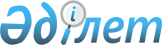 О внесении изменений и дополнений в решение районного маслихата от 20 декабря 2008 года N 71 "О бюджете Мартукского района на 2009 год"
					
			Утративший силу
			
			
		
					Решение Мартукского районного маслихата Актюбинской области от 19 февраля 2009 года N 81. Зарегистрировано Управлением юстиции Мартукского района Актюбинской области 13 марта 2009 года N 3-8-78. Утратило силу решением маслихата Мартукского района Актюбинской области от 5 февраля 2010 года № 155      Сноска. Утратило силу решением маслихата Мартукского района Актюбинской области от 05.02.2010 № 155.      Примечание РЦПИ.

      В тексте сохранена авторская орфография и пунктуация.       

В соответствии со статьей 6 Закона Республики Казахстан от 23 января 2001 года N 148 "О местном государственном управлении и самоуправлении в Республике Казахстан" и подпункта 5 пункта 2, пункта 4 статьи 106 Бюджетного кодекса Республики Казахстан от 4 декабря 2008 года N 95 районный маслихат РЕШАЕТ:

      Сноска. Преамбула с изменениями, внесенными решением маслихата Мартукского района Актюбинской области от 27.03.2009 N 93 (порядок введения в действие см. пункт 2)



      1. Внести в решение районного маслихата "О бюджете Мартукского района на 2009 год" от 20 декабря 2008 года N 71 (N 3-8-74, опубликованное 21.01.2009г. в газете “Мәртөк тынысы” N 4) следующие изменения и дополнения:



      1) в пункте 1:

      в подпункте 1):

      доходы

      цифры "2 233 910" заменить цифрами "2 213 908",

      в том числе по:

      поступлениям трансфертов

      цифры "1 958 410" заменить цифрами "1 938 408";

      в подпункте 2):

      затраты

      цифры "2 233 226 " заменить цифрами "2 238 861,6";

      подпункт 5) изложить в новой редакции:

      дефицит бюджета - 25637,6 тысяч тенге;

      подпункт 6) изложить в новой редакции:

      финансирование дефицита бюджета  25637,6 тысяч тенге.



      2) в пункте 6:

      в части абзаца 1:

      цифры "24 190" заменить цифрами "24 188";

      в части абзаца 2:

      цифры "5540" заменить цифрами "5541";

      в части абзаца 3:

      цифры "6360" заменить цифрами "6357";



      3) в пункте 9:

      в части абзаца 1:

      цифры "43737" заменить цифрами "23737"; 

      исключить абзац 2:

      "Развитие и обустройство инженерно-коммуникационной инфраструктуры" - 20000 тыс. тенге".



      4) Учесть в районном бюджете на 2009 год, что постановлением областного акимата от 28 января 2009 года N 20 за счет свободного остатка бюджетных средств на начало года оставлены целевые трансферты на оснащение учебным оборудованием кабинетов физики, с соблюдением их целевого назначения в сумме 6000,0 млн. тенге.



      5) Приложения 1, 2, 4 к указанному решению изложить в редакции  согласно приложения 1, 2, 4 к настоящему решению.



      2. Настоящее решение вводится в действие с 1 января 2009 года и вступает в силу со дня его государственной регистрации в органах юстиции.      Председатель сессии             Секретарь районного

      районного маслихата             маслихата

      Т. Нурпазилов                   А. Исмагулов

ПРИЛОЖЕНИЕ N 1        

к решению районного маслихата

от 19 февраля 2009 года N 81  Бюджет Мартукского района на 2009 год

ПРИЛОЖЕНИЕ N 2         

к решению районного маслихата

от 19 февраля 2009 года N 81  Перечень бюджетных программ развития районного бюджета

на 2009 год с разделением на бюджетные программы, направленные

на реализацию бюджетных инвестиционных проектов (программ) и на

формирование или увеличение уставного капитала юридических лиц

 ПРИЛОЖЕНИЕ N 4       

к решению районного маслихата

от 19 февраля 2009 года N 81 Бюджетные программы администраторов программы 123

"Аппарат акима района в городе, города районного значения,

поселка, аула (села), аульного (сельского) округа" на 2009 годпродолжение таблицы
					© 2012. РГП на ПХВ «Институт законодательства и правовой информации Республики Казахстан» Министерства юстиции Республики Казахстан
				КатегорияКатегорияКатегорияКатегорияКатегорияCумма

тыс. тенгеКлассКлассКлассКлассCумма

тыс. тенгеПодклассПодклассПодклассCумма

тыс. тенгеСпецификаСпецификаCумма

тыс. тенгеНаименованиеCумма

тыс. тенгеI Доходы2213908,0
1
Налоговые поступления254600
101Подоходный налог1214501012Индивидуальный подоходный налог121450101201Индивидуальный подоходный налог

с доходов, облагаемых у

источника выплаты110700101202Индивидуальный подоходный налог

с доходов, не облагаемых у

источника выплаты8200101203Индивидуальный подоходный налог

с физических лиц,

осуществляющих деятельность

по разовым талонам2550103Социальный налог917001031Социальный налог91700103101Социальный налог91700104Налоги на собственность342081041Hалоги на имущество13800104101Налог на имущество юридических

лиц и индивидуальных

предпринимателей13220104102Hалог на имущество физических лиц5803Земельный налог5243104301Земельный налог с физических лиц

на земли сельскохозяйственного

назначения50104302Земельный налог с физических лиц

на земли населенных пунктов2770104303Земельный налог на земли

промышленности, транспорта,

связи, обороны и иного

несельскохозяйственного

назначения53104308Земельный налог с юридических

лиц, индивидуальных

предпринимателей, частных

нотариусов и адвокатов на земли

населенных пунктов23701044Hалог на транспортные средства10420104401Hалог на транспортные средства

с юридических лиц1400104402Hалог на транспортные средства

с физических лиц90201045Единый земельный налог4745104501Единый земельный налог4745105Внутренние налоги на товары,

работы и услуги57531052Акцизы772105296Бензин (за исключением

авиационного) реализуемый

юридическими и физическими лицами

в розницу, а также используемый

на собственные производственные

нужды70097Дизельное топливо, реализуемое

юридическими и физическими лицами

в розницу, а также используемое

на собственные производственные

нужды721053Поступления за использование

природных и других ресурсов1900105315Плата за пользование земельными

участками19004Сборы за ведение

предпринимательской и

профессиональной деятельности3081105401Сбор за государственную

регистрацию индивидуальных

предпринимателей310105402Лицензионный сбор за право

занятия отдельными видами

деятельности17003Сбор за регистрацию юридических

лиц85105405Сбор за государственную

регистрацию залога движимого

имущества и ипотеки судна или

строящегося судна17014Сбор за гос регистрацию

транспортных средств46105418Сбор за государственную

регистрацию прав на недвижимое

имущество и сделок с ним230008Обязательные платежи, взимаемые

за совершение юридически значимых

действийи (или) выдачу документов

уполномоченными на это

государственными органами или

должностными лицами14891Государственная пошлина148902Государственная пошлина,

взимаемая с подаваемых в суд

исковых заявлений, с заявлений

(жалоб) по делам особого

производства, с апелляционных

жалоб, с частных жалоб на

определение суда по вопросу о

выдаче дубликата исполнительного

листа, с заявлений о вынес60004Государственная пошлина,

взимаемая за регистрацию акта

гражданского состояния, выдачу

гражданам повторных свидетельств

о регистрации акта гражданского

состояния, а также свидетельств в

связи с изменением, дополнением,

исправлением и восстановлением

записи350108105Государственная пошлина,

взимаемая за оформление

документов на право выезда за

границу и приглашение в

Республику Казахстан лиц из

других государств, а также за

внесение изменений в эти

документы110108107Государственная пошлина,

взимаемая за оформление

документов о приобретении

гражданства Республики Казахстан,

восстановлении в гражданстве

Республики Казахстан и

прекращении гражданства

Республики Казахстан40108108Государственная пошлина за

регистрацию место жительства330108109Государственная пошлина,

взимаемая за выдачу разрешений на

право охоты17108110Государственная пошлина,

взимаемая за регистрацию и

перерегистрацию каждой единицы

гражданского, служебного оружия

физических и юридических лиц (за

исключением холодного

охотничьего, сигнального,

огнестрельного бесствольного,

механических распылителей, аэ17108512Государственная пошлина за выдачу

разрешений на хранение или

хранение и ношение,

транспортировку, ввоз на

территорию Республики Казахстан и

вывоз из Республики Казахстан

оружия и патронов к нему252
Неналоговые поступления13900
201Доходы от государственной

собственности71002015Доходы от аренды имущества,

находящегося в коммунальной

собственности710004Доходы от аренды имущества,

находящегося в коммунальной

собственности710004Штрафы,пени,санкции,взыскания,

налагаемые учреждениями,

финансируемые из государственного

бюджета,а также содержащимися и

финансируемыми из бюджета (смета

расходов)Национального Банка

Республики Казахстан64001Штрафы, пеня, санкции, взыскания,

налагаемые государственными

учреждениями, финансируемыми из

государственного бюджета, а также

содержащимися и финансируемыми из

бюджета (сметы расходов)

Национального Банка Республики

Казахстан6400204105Административные штрафы, пени,

санкции, взыскания, налагаемые

местными государственными

органами6400206Прочие неналоговые поступления4001Прочие неналоговые поступления400206109Прочие неналоговые поступления

в местный бюджет4003
Поступления от продажи

основного капитала7000
03Продажа земли и материальных

активов70001Продажа земли700001Поступления от продажи земельных

участков70004
Поступления трансфертов1938408
01Трансферты из вышестоящих органов

государственного управления1938408
2Трансферты из областного бюджета1938408
01Целевые текущие трансферты33654
02Целевые трансферты на развитие529017
03Субвенции1375737
Функциональная группаФункциональная группаФункциональная группаФункциональная группаФункциональная группаСумма,

тыс. тенгеФункциональная подгруппаФункциональная подгруппаФункциональная подгруппаФункциональная подгруппаСумма,

тыс. тенгеАдминистратор бюджетных программАдминистратор бюджетных программАдминистратор бюджетных программСумма,

тыс. тенгеПрограммаПрограммаСумма,

тыс. тенгеНаименованиеСумма,

тыс. тенгеII Затраты 
2238861,60
1
Государственные услуги общего

характера150527
101Представительные, исполнительные

и другие органы, выполняющие

общие функции государственного

управления128326101112Аппарат маслихата района

(города областного значения)10035101112001Обеспечение деятельности

маслихата района (города

областного значения)10035101122Аппарат акима района

(города областного значения)39949101122001Обеспечение деятельности акима

района (города областного

значения)39949101123Аппарат акима района в городе,

города районного значения,

поселка, аула (села), аульного

(сельского) округа78342101123001Функционирование аппарата акима

района в городе, города районного

значения, поселка, аула (села),

аульного (сельского) округа78342102Финансовая деятельность12395452Отдел финансов района

(города областного значения)12395001Обеспечение деятельности Отдела

финансов10297003Проведение оценки имущества в

целях налогообложения98011Учет, хранение, оценка и

реализация имущества,

поступившего в коммунальную

собственность2000105Планирование и статистическая

деятельность9806453Отдел экономики и бюджетного

планирования района (города

областного значения)9806001Обеспечение деятельности Отдела

экономики и бюджетного

планирования98062
Оборона3624
201Военные нужды2624201122Аппарат акима района (города

областного значения)2624201122005Мероприятия в рамках исполнения

всеобщей воинской обязанности2624202Организация работы по

чрезвычайным ситуациям1000202122Аппарат акима района (города

областного значения)1000202122006Предупреждение и ликвидация

чрезвычайных ситуаций масштаба

района (города областного

значения)10003
Общественный порядок,

безопасность, правовая,

судебная,

уголовно-исполнительная

деятельность3000
301
Правоохранительная

деятельность3000301458
Отдел жилищно-коммунального

хозяйства, пассажирского

транспорта и автомобильных

дорог района (города

областного значения)3000301458021Обеспечение безопасности

дорожного движения в населенных

пунктах30004
Образование1685871,6
401Дошкольное воспитание и обучение119735401464Отдел образования района (города

областного значения)119735401464009Обеспечение деятельности

организаций дошкольного

воспитания и обучения119735402Начальное, основное среднее и

общее среднее образование1058069,6402464Отдел образования района (города

областного значения)1058069,6402464003Общеобразовательное обучение1003997402464006Дополнительное образование для

детей47716010Внедрение новых технологий

обучения в государственной

системе образования за счет

целевых трансфертов из

республиканского бюджета6357409Прочие услуги в области

образования508067409464Отдел образования района (города

областного значения)17787409464001Обеспечение деятельности отдела

образования9955409464005Приобретение и доставка

учебников, учебно-методических

комплексов для государственных

учреждений образования района

(города областного значения)3000409464007Проведение школьных олимпиад,

внешкольных мероприятий и

конкурсов районного (городского)

масштаба1000099Реализация мер социальной

поддержки специалистов социальной

сферы сельских населенных пунктов

за счет целевого трансферта из

республиканского бюджета3832409467Отдел строительства района

(города областного значения)490280037Строительство и реконструкция

объектов образования4902806
Социальная помощь и социальное

обеспечение159572
602Социальная помощь147283602123Аппарат акима района в городе,

города районного значения,

поселка, аула (села), аульного

(сельского) округа9808602123003Оказание социальной помощи

нуждающимся гражданам на дому9808602451Отдел занятости и социальных

программ района (города

областного значения)137475602451002Программа занятости14258602451004Оказание социальной помощи

специалистам здравоохранения,

образования, социального

обеспечения, культуры и спорта,

проживающим в сельской местности,

по приобретению топлива3537602451005Государственная адресная

социальная помощь9394602451006Жилищная помощь500602451007Социальная помощь отдельным

категориям нуждающихся граждан по

решениям местных представительных

органов72584602451010Материальное обеспечение

детей-инвалидов, воспитывающихся

и обучающихся на дому2124602451016Государственные пособия на детей

до 18 лет33805602451017Обеспечение нуждающихся инвалидов

обязательными гигиеническими

средствами и предоставление услуг

специалистами жестового языка,

индивидуальными помощниками в

соответствии с индивидуальной

программой реабилитации инвалида1273609Прочие услуги в области

социальной помощи и социального

обеспечения12289609451Отдел занятости и социальных

программ района (города

областного значения)12289609451001Обеспечение деятельности отдела

занятости и социальных программ11800609451011Оплата услуг по зачислению,

выплате и доставке пособий и

других социальных выплат400099Реализация мер социальной

поддержки специалистов социальной

сферы сельских населенных пунктов

за счет целевого трансферта из

республиканского бюджета897
Жилищно-коммунальное хозяйство53603
701Жилищное хозяйство23737701467Отдел строительства района

(города областного значения)23737701467003Строительство жилья

государственного коммунального

жилищного фонда23737702Коммунальное хозяйство9400702458Отдел жилищно-коммунального

хозяйства, пассажирского

транспорта и автомобильных дорог

района (города областного

значения)9400702458012Функционирование системы

водоснабжения и водоотведения8000027Организация эксплуатации сетей

газификации, находящихся в

коммунальной собственности

районов (городов областного

значения)1400703Благоустройство населенных

пунктов20466703123Аппарат акима района в городе,

города районного значения,

поселка, аула (села), аульного

(сельского) округа17063703123008Освещение улиц населенных пунктов12275703123009Обеспечение санитарии населенных

пунктов2003703123011Благоустройство и озеленение

населенных пунктов2785703458Отдел жилищно-коммунального

хозяйства, пассажирского

транспорта и автомобильных дорог

района (города областного

значения)3403703458015Освещение улиц в населенных

пунктах3000703458016Обеспечение санитарии населенных

пунктов4038
Культура, спорт, туризм и

информационное пространство103419
801Деятельность в области культуры74370801455Отдел культуры и развития языков

района (города областного

значения)74370801455003Поддержка культурно-досуговой

работы74370802Спорт934802465Отдел физической культуры и

спорта района (города областного

значения)934802465005Развитие массового спорта и

национальных видов спорта380802465006Проведение спортивных

соревнований на районном (города

областного значения) уровне230802465007Подготовка и участие членов

сборных команд района (города

областного значения) по различным

видам спорта на областных

спортивных соревнованиях324803Информационное пространство16784803455Отдел культуры и развития языков

района (города областного

значения)13029803455006Функционирование районных

(городских) библиотек11670803455007Развитие государственного языка и

других языков народа Казахстана1359803456Отдел внутренней политики района

(города областного значения)3755803456002Проведение государственной

информационной политики через

средства массовой информации3755809Прочие услуги по организации

культуры, спорта, туризма и

информационного пространства11331809455Отдел культуры и развития языков

района (города областного

значения)4236809455001Обеспечение деятельности отдела

культуры и развития языков3880099Реализация мер социальной

поддержки специалистов социальной

сферы сельских населенных пунктов

за счет целевого трансферта из

республиканского бюджета356809456Отдел внутренней политики района

(города областного значения)3723809456001Обеспечение деятельности отдела

внутренней политики3148809456003Реализация региональных программ

в сфере молодежной политики575809465Отдел физической культуры и

спорта района (города областного

значения)3372809465001Обеспечение деятельности отдела

физической культуры и спорта3283099Реализация мер социальной

поддержки специалистов социальной

сферы сельских населенных пунктов

за счет целевого трансферта из

республиканского бюджета8910
Сельское, водное, лесное,

рыбное хозяйство, особо

охраняемые природные

территории, охрана окружающей

среды и животного мира,

земельные отношения35095
1001Сельское хозяйство121691001462Отдел сельского хозяйства района

(города областного значения)121691001462001Обеспечение деятельности отдела

сельского хозяйства105351001462003Обеспечение функционирования

скотомогильников (биотермических

ям)12001001462004Организация санитарного убоя

больных животных4341002
Водное хозяйство150001002467
Отдел строительства района

(города областного значения)150001002467012Развитие системы водоснабжения150001002467012За счет трансфертов из

республиканского бюджета150001006
Земельные отношения79261006463Отдел земельных отношений района

(города областного значения)79261006463001Обеспечение деятельности отдела

земельных отношений57471006463002Работы по переводу

сельскохозяйственных угодий из

одного вида в другой4431006463006Землеустройство, проводимое при

установлении границ городов

районного значения, районов в

городе, поселков аулов (сел),

аульных (сельских)округов173611
Промышленность, архитектурная,

градостроительная и

строительная деятельность10226
1102Архитектурная, градостроительная

и строительная деятельность102261102467Отдел строительства района

(города областного значения)40871102467001Обеспечение деятельности отдела

строительства40871102468Отдел архитектуры и

градостроительства района (города

областного значения)61391102468001Обеспечение деятельности отдела

архитектуры и градостроительства3139003Разработка схем

градостроительного развития

территории района, генеральных

планов городов районного

(областного) значения,поселков и

иных сельских населенных пунктов300012
Транспорт и коммуникации18613
1201Автомобильный транспорт86131201123Аппарат акима района в городе,

города районного значения,

поселка, аула (села), аульного

(сельского) округа86131201123013Обеспечение функционирования

автомобильных дорог в городах

районного значения, поселках,

аулах (селах), аульных (сельских)

округах86131201458Отдел жилищно-коммунального

хозяйства, пассажирского

транспорта и автомобильных дорог

района (города областного

значения)100001201458023Обеспечение функционирования

автомобильных дорог1000013
Прочие150731303Поддержка предпринимательской

деятельности и защита конкуренции46311303469Отдел предпринимательства района (города областного значения)46311303469001Обеспечение деятельности отдела

предпринимательства31311303469003Поддержка предпринимательской

деятельности15001309Прочие10442452Отдел финансов района (города

областного значения)5041012Резерв местного исполнительного

органа района (города областного

значения) 50411309458Отдел жилищно-коммунального

хозяйства, пассажирского

транспорта и автомобильных дорог

района (города областного

значения)54011309458001Обеспечение деятельности отдела

жилищно-коммунального хозяйства,

пассажирского транспорта и

автомобильных дорог540115
Трансферты238
01
Трансферты2381501452
Отдел финансов района

(города областного значения)2381501006Возврат неиспользованных

(недоиспользованных) целевых

трансфертов238III Чистое бюджетное

кредитование0бюджетные кредиты0погашение бюджетных кредитов0IV. Сальдо по операциям

с финансовыми активами684,0приобретение финансовых активов68413
Прочие6849Прочие684452Отдел финансов района

(города областного значения)684014Формирование или увеличение

уставного капитала юридических

лиц684поступление от продаж финансовых

активов государства0V. Дефицит (Профицит) бюджета-25637,6VI. Финансирование дефицита

(использование профицита)

бюджета25637,68
Используемые остатки бюджетных

средств25637,601
Остатки бюджетных средств25637,61Свободные остатки бюджетных

средств25637,601Свободные остатки бюджетных

средств25637,6Функциональная группаФункциональная группаФункциональная группаФункциональная группаФункциональная группаФункциональная подгруппаФункциональная подгруппаФункциональная подгруппаФункциональная подгруппаАдминистратор бюджетных программАдминистратор бюджетных программАдминистратор бюджетных программПрограммаПрограммаНаименование
ИНВЕСТИЦИОННЫЕ ПРОЕКТЫ4
Образование409Прочие услуги в области образования467Отдел строительства района037Строительство и реконструкция объектов

образования7
Жилищно-коммунальное хозяйство701Жилищное хозяйство701467Отдел строительства района

(города областного значения)701467003Строительство жилья государственного

коммунального жилищного фонда02Коммунальное хозяйство467Отдел строительства района

(города областного значения)006Развитие системы водоснабженияИНВЕСТИЦИИ НА ФОРМИРОВАНИЕ И

УВЕЛИЧЕНИЕ УСТАВНОГО КАПИТАЛА

ЮРИДИЧЕСКИХ ЛИЦ13
Прочие9Прочие452Отдел финансов района

(города областного значения)014Формирование или увеличение уставного

капитала юридических лицНаименование

сельского

округа001 "Функционирование аппарата акима района в городе, города районного значения, поселка, аула (села), аульного (сельского) округа"003 "Оказание социальной помощи нуждающимся гражданам на дому"008 "Освещение улиц населенных пунктов"009 "Обеспечение санитарии населенных пунктов"Аккудукский сельский округ559916770100Байтурасайский сельский округ53064595000Каратогайский сельский округ515737810000Карачаевский сельский округ4355000Кызылжарский сельский округ6661000Мартукский сельский округ11363427550001253Танабергенский сельский округ52282502274150Хазретовский сельский округ4506000Хлебодаровсий сельский округ58283542101250Родниковский сельский округ597338500Байнасайский сельский округ525525000Яйсанский сельский округ738913721400250Курмансайский сельский округ572240800Итого783429808122752003Наименование сельского округ011 "Благоустройство и озеленение населенных пунктов"013 "Обеспечение функционирования автомобильных дорог в городах районного значения, поселках, аулах (селах), аульных (сельских) округахВсегоАккудукский сельский округ1600110010076Байтурасайский сельский округ08507115Каратогайский сельский округ006535Карачаевский сельский округ013485703Кызылжарский сельский округ021688829Мартукский сельский округ118547223548Танабергенский сельский округ007902Хазретовский сельский округ004506Хлебодаровсий сельский округ02348767Родниковский сельский округ006358Байнасайский сельский округ04685973Яйсанский сельский округ021510626Курмансайский сельский округ017587888Итого27858613113826